St. Joseph’s College (Autonomous), Bangalore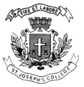 IV Semester Examination, April 2017M.Sc Computer ScienceCS 0315 : Android Application DevelopmentTime 2.5 Hrs						 		Max Marks 70                                           This paper contains 1 printed pages and 1 partPART-AAnswer any SEVEN questions						  10 x7 = 70What is CDMA? And explain in detail.Write the different applications of mobile communication.How to create a package? Explain with an example.What is an interface? How to extend and implement an interface?a)	Define inheritance. Explain different types of inheritance.b)	What is a thread? Describe the complete life cycle of a thread.a)	Describe Architecture of Android Operating System.b) 	Illustrate the linking activities using intents with an example.What are the key components of an Android application?Explain the UI design tools in Android development.Briefly explain Android development framework.